 ПАМЯТКА для родителей: «Волшебный мир звуков» (игры на развитие фонематических процессов)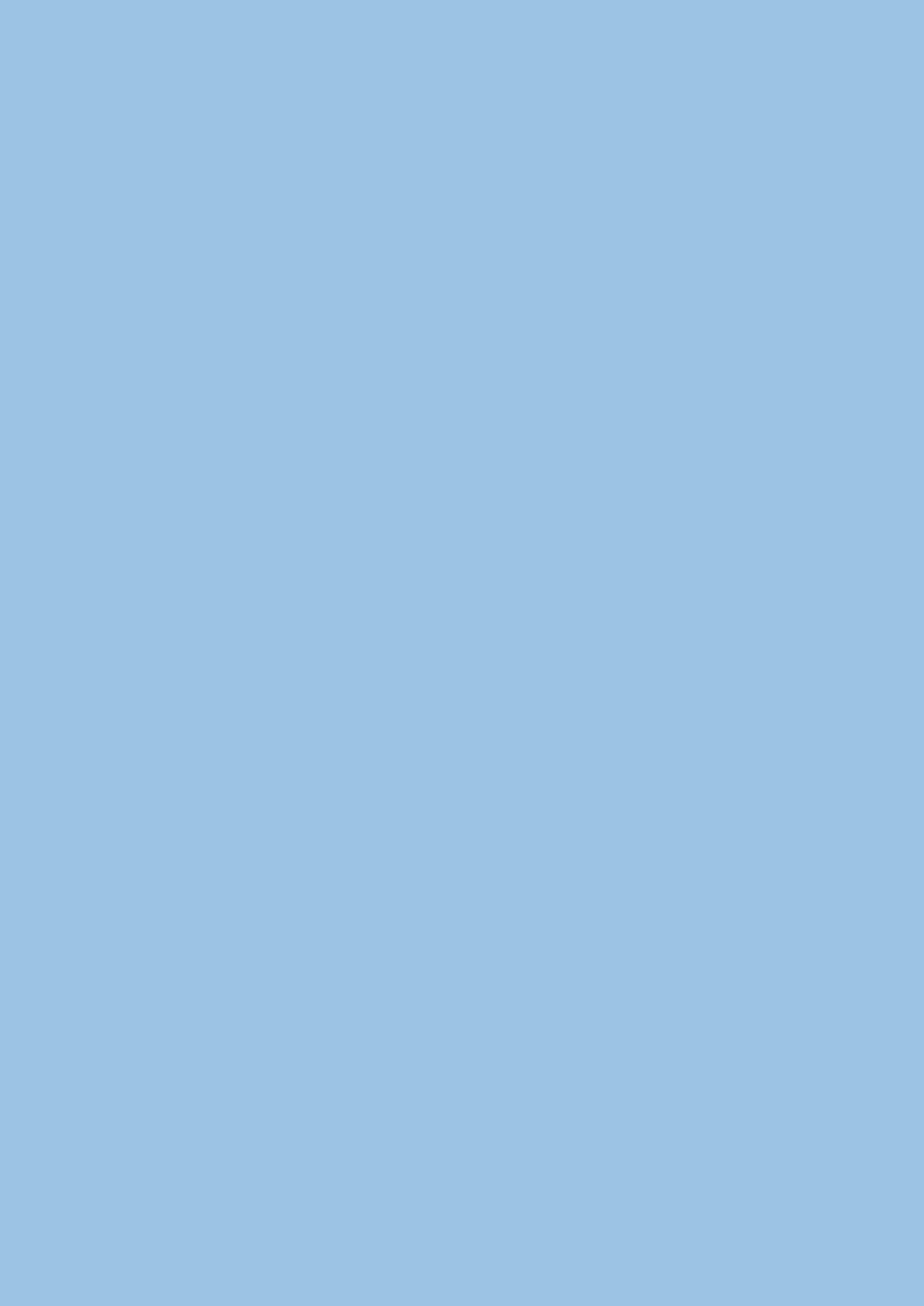 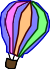 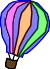 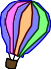 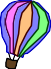 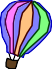 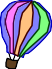 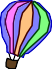 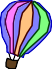 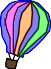 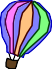 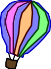 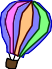 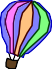 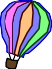 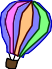 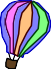 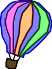 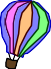 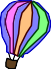 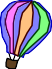 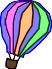 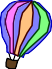 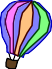 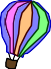 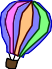 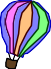 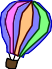 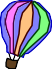 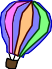 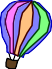 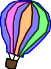 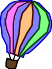 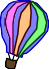 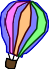 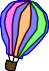 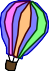 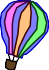 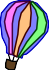 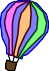 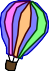 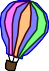 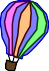 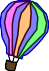 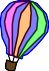 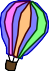 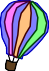 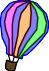 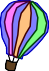 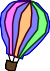 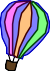 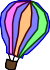 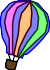 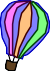 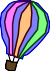 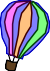 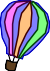 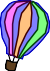 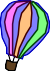 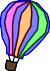 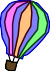 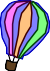 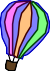 Без полноценного восприятия фонем, без чёткого их различения невозможно и их правильное произнесение. Вот почему, если при логопедическом обследовании устанавливается нарушение фонематического слуха, то, прежде всего, следует начать работу по его развитию.Далее представлены игры для формирования фонематических процессов у детей Фонематический слух – способность к слуховому восприятию речи, фонем.Фонематический слух имеет важнейшее значение для овладения звуковой сторонойязыка, на его основе формируется фонематическое восприятие.Фонематическое восприятие – процесс восприятия на слух определенных фонем, независимо от позиционных призвуков. Физиологическая основа – сложные условно- рефлекторные связи.Фонематические представления – звуковые образы фонем, воспринятых человеком ранее и в данный момент не действующих на его органы чувств. Физиологическая основа – результат деятельности не одного, а двух и более анализаторов.Фонематический анализ – мысленный процесс разложения целого на составляющие части (предложение – слова – слоги – звуки) или мысленное выделение отдельныхфонем, установление отношений части к целому, к другим частям целого и составляющим его элементам.Фонематический синтез – мысленный процесс соединения частей в целое. Процесс противоположный анализу, но они тесно взаимосвязаны и неотделимы друг от друга.Подготовительный этапРабота по формированию фонематического восприятия в самом начале осуществляется на материале неречевых звуков. В процессе специальных игр и упражнений у детей развивают способность узнавать и различать неречевые звуки.Дети должны в играх научиться различать высоту, силу и тембр голоса, вслушиваясь в одни и те же речевые звуки, звукосочетания, слова.Затем дети учатся различать слова, близкие по звуковому составу. Позже – учатся различать слоги и затем уже фонемы родного языка.Развитие слухового восприятияИгра «Тишина»Дети, закрыв глаза, «слушают тишину». Через 1-2 минуты детям предлагается открыть глаза и рассказать, что они услышали.Игра «Угадайка»Логопед выкладывает на стол музыкальные игрушки, называет их, извлекает звуки. Затем предлагает детям закрыть глаза («настала ночь»), внимательно послушать, узнать, какие звуки они услышали.Дети прослушивают звучания. По команде логопеда («день») открывают глаза, показывают картинки с изображением звучащих предметов.Игра «Высоко – низко»Дети идут по кругу. Музыкант воспроизводит низкие и высокие звуки (на баяне). Услышав высокие звуки, дети поднимаются на носочки, услышав низкие звуки – приседают.Игра «Тихо-громко»Проводится аналогично предыдущей, только звуки производятся то громко, то тихо. Дети также соотносят характер звучаний с дифференцированными движениями.Игра «Нарисуй звук»Дети под звучание дудочки рисуют на карточках полоски: долгому звуку соответствует длинная полоса, короткому – короткая. Затем, руководствуясь рисунками, воспроизводят по очереди звучания на инструменте.Игра «В гору, с горки»Пропевание гласного [а] то низким голосом (рука движется вниз), то высоким (вверх).Игра «Аленушка-ревушка»Кукла Аленушка расплакалась. Дети под плач рисуют на карточках полоски: долгому плачу соответствует длинная полоса, короткому – короткая. Затем, руководствуясь рисунками, воспроизводят по очереди [а] (успокаивают куклу) с заданной интонацией: удивления, радости.Игра «Эхо»Игра служит для упражнения фонематического слуха и точности слухового восприятия. Играть можно вдвоем или большой группой.Перед игрой взрослый обращается к детям: «Вы слышали когда-нибудь эхо? Когда вы путешествуете в горах или по лесу, проходите через арку или находитесь в большом пустом зале, вы можете повстречать эхо. То есть увидеть-то его вам, конечно, не удастся, а вот услышать — можно. Если вы скажете: «Эхо, привет!», то и оно вам ответит: «Эхо, привет!», потому что всегда в точности повторяет то, что вы емускажете. А теперь давайте поиграем в эхо».Затем назначают водящего – «Эхо», который и должен повторять то, что ему скажут. Начать лучше с простых слов, затем перейти к трудным и длинным (например, «ау»,«скорее», «бурелом»). Кроме того можно попробовать предложить для повторениястихотворные и прозаические фразы («Я пришел к тебе с приветом рассказать, что солнце встало!»).Развитие слуховой памятиВыделяют следующие общие правила формирования памяти детей:«Память развивается в деятельности, требующей постоянного проявления оперативной и долговременной памяти. Только нагружая и используя память, запоминая и воспроизводя ранее полученную информацию можно развивать память.Чем внимательнее, активнее и самостоятельнее деятельность ребенка, тем лучше в ней развивается необходимая для этой деятельности память. Активизациядеятельности ребенка, обеспечение её успешности – наиболее эффективный путь развития его памяти.Быстрее и прочнее запоминается то, что непосредственно связано с потребностями детей.Эффективнее запоминается то, что объединено какой-либо мыслью в логическое целое. Такое объединение достигается рациональной последовательностью изучения предъявляемого материала, где предыдущее обеспечивает усвоение последующего, а последующее укрепляет в памяти предыдущее.Важным условием для полного и точного запоминания является умение осуществлять смысловую группировку материала – членение его на части с выделением главного и существенного в каждой части».Таким образом, исходя из всех выше перечисленных рекомендаций и индивидуально подобранных развивающих игр и методик, можно предложить следующие задания по развитию слуховой памяти детей данной группы.Игра «Запомни и скажи»Детям предлагается запомнить ряд звуков и повторить его. Сначала используются ряды только из гласных звуков, потом ряды из согласных звуков:АОУ, ИОА, АУОИ, ЭОИА… СЧП, КТР, ПТСМ…Должны быть исключены сочетания гласных и согласных с целью исключения запоминания слогов.Игра «Запомни и покажи»Игра направлена на развитие слуховой памяти и соотнесения зрительных и слуховых образов. вариант.Ребенку предлагается прослушать ряд существительных, а затем разложитьпредметные картинки с изображением данных слов в нужной последовательности. Число картинок постепенно увеличивается от 3-х до 10-ти. вариант.Ребенку зачитываются слова (4-5) и предлагается 8-10 предметных картинок.Требуется отобрать те картинки, на которых изображены названные слова. На более продвинутых этапах предлагается эти картинки разложить в нужнойпоследовательности.Игра «Повтори скороговорки»Нужно попросить повторить за взрослым наизусть скороговорки, в которых количество слов увеличивается.Наш Полкан попал в капкан. (5 слов)Везет Сенька с Санькой Соньку на санках. (7 слов) Три свиристели еле-еле свистели на ели. (7 слов)Грабли – грести, метла — мести, весла – везти, полозья – ползти. (8 слов) Шел Шура по шоссе к Саше в шашки играть. (9 слов)Бык тупогуб, тупогубенький бычок, у быка бела губа была тупа. (10 слов) В поле затопали кони, от топота копты пыль по полю летит. (11 слов)У Маши в каше мошка. Сложила кашу в плошку и накормила кошку. (12 слов)Основной этапЗадачей данного этапа работы является формирование у детей навыков элементарного звукового анализа.1. Обучение простым формам фонематического анализаИгра «Часы»Детям предлагаются часы с циферблатом двух цветов. Дети определяют, какой звук в слове, выбирая часы определенного цвета. Далеедети определяют место данного звука	в слове 1-ый, 2-ой, 3 ий и тд. и ставят стрелку на определенную цифру.Игра в   лотоДетям предлагаются карточки с картинками на   слова,   включающие данный з вук и не   имеющие   его,   а   так же   квадратики с   буквой   и   без   нее.   Взрослы йназывает слова. Дети находят на карточке соответствующую картинку, опреде ляют,есть ли в ее названии данный звук и закрывают картинку квадратиком с б уквой, или цветным квадратом без буквы, если в слове нет данного звука.К картинке подобрать букву, соответствующую первому звуку слова. Предлага ются картинки, названия которых начинаются с   ударного   гласного (уши, облак о, утка).Изменить  1-ый звук слова (кость — гость, парта — карта, моль — боль — соль ).Лото « Какой  первый звук?»Детям предлагаются карточки лото на слова, начинающиеся, например, со звуков М, Ш, Р и  соответствующие буквы.Педагог называет слово. Дети находят картинку, называют её, определяют перв ый звук и закрывают картинку буквой, соответствующей первому	звуку слова.Игра «Найди картинку»Детям предлагаются карточки, каждая из двух квадратиков. Наодном из них нарисован предмет. Дети называют предмет, определяют первый звук вего названии, находят соответствующую букву и кладут её между квадратами. Затем ониподбирают картинку, название которой начинается с того же звука, и кладут её на 2-ой квадрат.Разложить в три ряда картинки, в названиях которых есть нужный звук;   перв ый ряд —  картинки, в названии которых звук слышится вначале слова; второй ряд — в середине слова, третий — в конце слова.Игра «Светофор»Используется бумажная полоска, разделенная на 3 части: красная левая часть— начало слова, средняя желтая — середина, зеленая правая — конец.Педагог называет слово. В зависимости от того, где слышится заданный звук в слове, дети ставят  фишку на красную, желтую или зеленую часть полоски.Обучение сложным формам фонематического анализаПоследовательность предъявления речевого материала:слова из двух гласных	(ау, уа);односложные слова из обратного (ум, ох, ус), прямого открытого (на, му, да), закрытого	слога (дом, мак, нос,  лук);двусложные слова из  двух открытых слогов (мама, рама, Маша, розы);двусложные слова из открытого и закрытого слогов ( диван, сахар, дубок и т.д.);двусложныеслова со стечением согласных на стыке слогов (лампа, марка, полка,  и т.д.)односложные слова со стечением согласных в начале слова (грач,  врач,  стол  и тд.)односложные слова со стечением согласных в конце слова (волк, тигр, полк и т.д.);двусложные слова со стечением согласных в начале слова (трава, крыша, врачи, т.д)двусложные словасо стечением согласных в начале и середине слова (клумба, крышка); трехсложные	слова ( паровоз,	канава, капуста и тд.).Предлагаю использовать следующие игры:Игра в кубикДети бросают кубик, их задача — придумать слово по количеству точек на выпавшей грани кубика.Игра «Какой звук  выпал из слова?»Дети слушают слова и называют «выпавший» звук (крот — кот, лампа — лапа, пилка —  пила).Игра «Ромашка»Детям дается задание выбрать лепестки с изображенными  на нихпредметами,	н азвания которых состоят из различного количества звуков. (по заданию взросл ого).Игра «Заполни дорожку»Ребенку предлагается картинка и графическая схема из определенного количест ва клеточек почислу звуков в данном слове. По мере выделения звуков ребенокзаполняет схему фишками. Получается модель звукового строения слова. Перв оначально дляанализа даются односложные слова, типа: мак, кот, дом, лук, …. Также используются такие задания:Подобрать слова с определенным количеством звуков.Выбрать картинки,	в на званиях	которых будет определено	количество звуков.По сюжетной картинке подобрать слова с определенным количеством звуков.В литературе имеется масса заданий, направленных на развитие сложных форм фонематического анализа, мы не будем на них останавливаться.Отработанный речевой материал должен активно использоваться при составлении предложений или их пар, включающих слова, противопоставленные пофонематическому признаку.Том вошел в дом. Захар ест сахар. Мама варит. Мама жарит.Света увидела папочку. Света увидела бабочку. Света увидела бабочку. Света видела бабочку. Формирование навыка синтеза звуковПроводя работу в данном направлении, необходимо помнить о том, что детям проще анализировать, чем синтезировать звуки.Задания.Осуществлять синтез гласных звуков в лепетные слова (аууа, иа).Синтез односложных слов (суп, кот), называть количество звуков в слове. Составлять слова из заданной последовательности звуков.Разложить картинки под соответствующими графическими схемами, на которых указаны только гласные буквы: А	А,  О     А,     У     А и т.д. Предлагаются картинки с изображением предметов из 2-х слогов: курка, горка, лодка, астра, каша, муха, окна, утка, луна, кошка, мама, рама, луже, ложка, лапа.Договорить слово: поми.., воног.., ябло.., карто… и т.д.Определить слово или предложение, произнесенное по слогам. Например: де-ти иг-ра- ют в са-ду.Составить слово из слогов, данных в беспорядке. Ко-ло-мо – молокоШа-ка – каша Ба-шу – шубаЛя-ко – Коля и т.д.Подобные задания очень вариативны, на каждом занятии можно давать одни и те же упражнения, однако использовать различный речевой материал. Это связано с тем, что детям нравятся повторяющиеся задания, они их ждут, знают название задания.Формирование фонематических представленийДанный этап работы предполагает формирование действия фонематического анализа в умственном плане. На этом этапе дети определяют количество, последовательность и место звуков, не называя слова, на основе представлений.Задания.Придумать слово с 3-мя звуками. Отхлопать в ладоши, прошагать столько шагов, сколько звуков в словах: дом, каша, лимон.Подобрать картинку к звуковой схеме С Г С	С Г С Г	С С Г С Найти зверей, кто в каком домикеспрятался С  Г С	С Г С Г	С С Г СЛ Е В	Л И С А	С Л О НПрипомнить слова к графической схеме без опоры на картинку. С Г С	С Г С Г	С С Г СПостроить графические схемы с обозначением гласных и согласных звуков фишками.Игровая ситуация: мастера построили звуковой дом из 3 комнат. Кто из зверей (лиса, волк, лев, олень) сможет в нем жить.Достраивание предложений: взрослый называет первые 2 слова, ребенок договаривает третье, четвертое и т.д.Прослушать слова и составить из них предложение.Данные упражнения позволяют последовательно, в соответствии с принципом поэтапного формирования умственных действий, закреплять навыки звукового анализа и синтеза в умственном плане, т.е. без опоры на конкретное восприятие – фишки и картинки.Памятку подготовила Демина Анна Леонидовна – учитель-логопедНа основе рекомендаций Колесникова Е. В. Развитие фонематического слуха у детей 4-5 лет:Учебно-методическое пособиек рабочей тетради «От слова к звуку».- Изд. 3-е, доп. и перераб. - М.: Издательство «Ювента», 2007 - 96 с: ил.